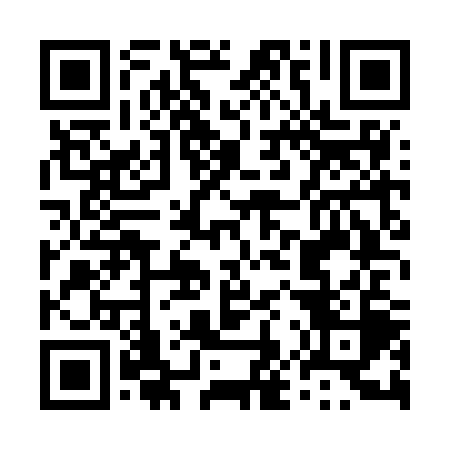 Ramadan times for General Roca, ArgentinaMon 11 Mar 2024 - Wed 10 Apr 2024High Latitude Method: NonePrayer Calculation Method: Muslim World LeagueAsar Calculation Method: ShafiPrayer times provided by https://www.salahtimes.comDateDayFajrSuhurSunriseDhuhrAsrIftarMaghribIsha11Mon5:545:547:251:405:127:557:559:2012Tue5:555:557:261:405:117:537:539:1813Wed5:565:567:271:405:107:527:529:1714Thu5:575:577:281:395:097:507:509:1515Fri5:595:597:291:395:087:497:499:1316Sat6:006:007:301:395:077:477:479:1217Sun6:016:017:311:385:067:457:459:1018Mon6:026:027:321:385:057:447:449:0819Tue6:036:037:331:385:047:427:429:0620Wed6:046:047:341:385:037:417:419:0521Thu6:056:057:351:375:027:397:399:0322Fri6:066:067:361:375:017:387:389:0123Sat6:076:077:371:375:007:367:369:0024Sun6:096:097:381:364:597:347:348:5825Mon6:106:107:391:364:587:337:338:5726Tue6:116:117:401:364:577:317:318:5527Wed6:126:127:411:354:567:307:308:5328Thu6:136:137:421:354:547:287:288:5229Fri6:146:147:421:354:537:277:278:5030Sat6:156:157:431:354:527:257:258:4831Sun6:166:167:441:344:517:237:238:471Mon6:176:177:451:344:507:227:228:452Tue6:186:187:461:344:497:207:208:443Wed6:196:197:471:334:487:197:198:424Thu6:206:207:481:334:477:177:178:415Fri6:216:217:491:334:457:167:168:396Sat6:216:217:501:324:447:147:148:387Sun6:226:227:511:324:437:137:138:368Mon6:236:237:521:324:427:117:118:359Tue6:246:247:531:324:417:107:108:3310Wed6:256:257:541:314:407:087:088:32